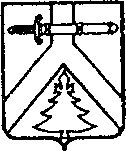 УПРАВЛЕНИЕ ОБРАЗОВАНИЯАДМИНИСТРАЦИИ КУРАГИНСКОГО РАЙОНАПРИКАЗ01.04. 2019 г.                                       п. Курагино                                            № 190Об  утверждении  Порядка  проведения муниципального конкурса «Воспитатель года Курагинского района - 2019» Во исполнение плана работы управления образования, в целях выявления талантливых педагогических работников, повышения престижа воспитательского труда, распространения педагогического опыта лучших воспитателей Курагинского района, создания условий для профессионального развития воспитателей районап р и к а з ы в а ю:Утвердить Порядок проведения профессионального конкурса «Воспитатель года Курагинского района» в 2019 году (Приложение № 1).Утвердить состав оргкомитет конкурса (Приложение № 2).Конкурс провести 24-26 апреля 2019 года на базе отдыха «Белая корона» п. Краснокаменск.Контроль за исполнением приказа оставляю за собой.Исполняющий обязанности руководителя управления образования		              		И.А. ЕрофееваПриложение № 1к приказу по управлению образованияот 01.04.2019 № 190Порядок проведения муниципального профессионального конкурса «Воспитатель года Курагинского района - 2019»I. Общие положения1.1.Настоящий порядок разработан и реализуется в соответствии с Положением о Краевом профессиональном конкурсе «Воспитатель года Красноярского края».1.2.	Порядок устанавливает правила организации и проведения
муниципального профессионального конкурса «Воспитатель года Курагинского
района - 2019» (далее - Конкурс).По итогам Конкурса абсолютный победитель конкурса направляется для участия в финале краевого конкурса «Воспитатель года Красноярского края».Учредителями муниципального Конкурса являются управление  образования администрации Курагинского района совместно с Курагинской территориальной организацией Профсоюза работников народного образования и науки Российской Федерации.Организатор Конкурса – районный методический кабинет управления образования администрации Курагинского района.Участниками Конкурса являются педагоги образовательных организаций, реализующих основную образовательную программу дошкольного образования (далее - ООП ДО).Информация об условиях Конкурса, ходе его проведения и итоговых результатах будет представлена на официальном сайте управления образования Курагинского района uo-kuragino.ru II. Цели и задачи Конкурса2.1. Цель Конкурса - выявление и поддержка талантливых, активных, владеющих современными профессиональными компетенциями педагогов образовательных организаций, реализующих ООП ДО (далее - педагоги) Курагинского района.2.2. Задачи Конкурса:выявление педагогов, владеющих инновационными средствами, методами и технологиями дошкольного образования;создание условий для профессионального развития педагогов;публичное признание значительного вклада участников Конкурса в развитие дошкольного образования Курагинского района.III. Подача заявки на участие в Конкурсе3.1.	Для участия в Конкурсе может быть определено
следующее количество претендентов:от муниципальных образовательных организаций, реализующих ООП ДО - не более двух представителей.3.2.	Для участия в Конкурсе заявители представляют следующие
документы:представление на участие в Конкурсе (приложение № I);заявление участника муниципального конкурса по образцу (приложение № 2);копию трудовой книжки, заверенную работодателем;информационную карту участника Конкурса с электронной копией (приложение № 3), в соответствии с которой участник представляется в средствах массовой информации. При оформлении информационной карты изменение формы не допускается. Информационная карта должна быть заверена по основному месту работы.3.3.	Сроки и адрес подачи конкурсных документов:конкурсные документы представляются лично на бумажном носителе с 01 апреля по 10 апреля 2019 года.Время приёма документов: с 8.00 до 17.00.Адрес: 662910, пгт. Курагино, ул. Партизанская, д. 108 (каб. 6). Телефон для справок: 8 (3912) 2-56-11. Оператор конкурса:Свинина Людмила Борисовна - методист управления образованияКоординатор Конкурса:Гурьева Наталья Николаевна – старший методист управления образования.3.4. Конкурсные материалы регистрируются в день их поступления. Поступившие позднее указанного срока или оформленные ненадлежащим образом материалы к участию в Конкурсе не допускаются. Поступившие материалы не возвращаются.IV. Содержание и организация Конкурса4.1.	Муниципальный конкурс проводится очно в режиме выездного трехдневного интенсива.В рамках конкурсного испытания участники выполняют и демонстрируют 5 практико-ориентированных заданий из области профессиональной деятельности.Конкурсные задания включают разработку и проведение интегрированного занятия по речевому развитию (ознакомление детей с художественной литературой) с дидактической игрой по содержанию произведения;  разработка информационно – демонстрационного стенда по теме недели. Выполнение конкурсных заданий осуществляется на основании критериев (приложениях № 5, № 6).Все требования, указанные в задании, являются обязательными к выполнению. Непосредственно перед выполнением задания эксперты определяют дополнительные условия: образовательную область, тему, возрастную группу. Выполнение заданий осуществляется в присутствии экспертов. Демонстрация участником результатов выполнения конкурсных заданий осуществляется с привлечением волонтеров.Данные испытания Конкурса проходят в демонстрационном формате в режиме реального времени. Выполнение конкурсных заданий осуществляется на специально оборудованной площадке. Каждому участнику предоставляется индивидуальное рабочее место. Па площадку допускаются только участники Конкурса.Для выполнения конкурсных заданий каждый участник должен иметь Тулбокс (набор инструментов, расходных материалов и оборудования), который он формирует в соответствии с инфраструктурным листом и привозит с собой на площадку (приложение № 4). Участнику запрещается вкладывать в Тулбокс материалы и инструменты, не заявленные в инфраструктурном листе. В случае поломки оборудования или отсутствия необходимых материалов для выполнения конкурсного задания участник самостоятельно обеспечивает замену. Время, которое участник потратил па поиск или замену оборудования, не компенсируется.4.7.	Выездной интенсив будет проходить с 24 по 26 апреля 2019 года.
Конкурсные мероприятия будут проводиться па различных площадках
МБДОУ Краснокаменский детский сад № 5 «Капелька» комбинированного вида.4.8.	Конкурсные испытания также включают:
мастер-класс   для   педагогов   (тема   и   количество   участниковопределяются конкурсантом, мероприятие проводится на одной из площадок);мероприятие с детьми (возрастная группа детей выбирается педагогом, тема мероприятия определяется оргкомитетом конкурса, испытание проводится на базе Краснокаменского детского сада);ток-шоу  (участники публично отвечают на вопросы ведущего).Последовательность прохождения участниками испытаний определяется жеребьевкой.4.9.	Формат и критерии оценивания конкурсных результатов.Мастер-класс для педагогов и родителейФормат задания: конкурсант работает с аудиторией взрослых. Демонстрирует конкретный приём, метод, технологию воспитания, обучения, развития и оздоровления в соответствии с тенденциями развития дошкольного образования.Тему мастер-класса участник Конкурса определяет самостоятельно.Регламент: выступление - 20 минут, вопросы от членов конкурсной комиссии - 5 минут.Критерии оценивания (максимум 30 баллов):методическая и практическая ценность для дошкольного образования (0-16 баллов):организация мастер-класса (0-4 балла); презентационная культура (0-10баллов).Педагогическое мероприятие с детьмиФормат задания: участник Конкурса демонстрирует фрагмент занятия, отражающего характерную для участника педагогическую технологию и методические приёмы. Участниками занятия являются дети Краснокаменского детского сада. Возраст детей определяется участником Конкурса, тему мероприятия определяет оргкомитет конкурса.Сценарный план педагогического мероприятия предоставляется членам Конкурсной комиссии до начала конкурсного испытания (в печатном виде) и включает цель, основные задачи, используемые средства, примерный ход мероприятия и планируемый результат. Объём текста сценария не должен превышать 2 страницы формата А4, кегль шрифта 12, межстрочный интервал 1,5.Регламент педагогического мероприятия: 30 минут (проведение мероприятия - до 20 минут, вопросы от членов конкурсной комиссии - 10 минут).Критерии оценивания (максимум 18 баллов):умение установить и поддерживать контакт с детьми в течение образовательной деятельности (0-5 баллов);методическая компетентность (соответствие формы, содержания, методов и приемов возрасту детей) (0-4 балла);педагогическая мобильность (0-3 балла);эмоциональный фон мероприятия (0-6 баллов).Ток-шоу «Профессиональный разговор»Формат задания: публичное обсуждение предложенной ведущим темы. Ведущий ток-шоу и его тема определяются Оргкомитетом Конкурса и оглашаются непосредственно перед началом мероприятия.Регламент: 1 час 30 минут.Критерии оценивания (максимум 10 баллов):собственная позиция и аргументация (0-2 балла);умение вести профессиональный диалог (0-4 балла);выразительность речи (0 -4 балла.)V. Конкурсное оцениваниеОргкомитет формирует и утверждает конкурсную комиссию, которая рассматривает конкурсные материалы участников, определяет и объявляет победителей Конкурса.Для участия в работе Конкурсной комиссии приглашаются победители конкурса «Воспитатель года Курагинского района» предыдущих лет, представители учредителей, общественных организаций, деятели образования района.Конкурсная комиссия оценивает результаты конкурсных испытаний согласно заявленным критериям.Члены комиссии оценивают конкурсные испытания в баллах в соответствии с критериями Конкурса, оформляют оценочные листы, формируют рейтинг.В случае возникновения спорной ситуации право решающего голоса остаётся за председателем Конкурсной комиссии.VI. Подведение итогов Конкурса и награждение победителейОбъявление результатов Конкурса, награждение победителей и абсолютного победителя Конкурса осуществляются на торжественной церемонии закрытия Конкурса.Два победителя Конкурса получают диплом победителя Конкурса, сертификат на получение денежного поощрения (сертификаты вручаются на августовском педагогическом совете)Абсолютный победитель Конкурса получает диплом абсолютного победителя Конкурса, сертификат на получение денежного поощрения (сертификат вручается на августовском педагогическом совете), и направляется для участия в краевом конкурсе «Воспитатель года Красноярского края».VII. Финансирование районного конкурсаРазмер призового фонда ежегодно определяется управлением образования администрации Курагинского района в пределах средств, предусмотренных в муниципальном бюджете  на данное мероприятие  по развитию кадрового потенциала отрасли образования.Расходы по командированию членов конкурсной комиссии на Конкурс осуществляются за счёт средств командирующих организаций.7.3.	Расходы по командированию участников Конкурса на вес
мероприятия Конкурса осуществляются за счет средств направляющей
стороны.7.4.	Специальные призы, предусмотренные учредителями и
партнёрами Конкурса, вручаются по согласованию с конкурсной комиссией.7.5.	Для проведения Конкурса оргкомитетом могут привлекаться
внебюджетные и спонсорские средства.Приложение № 1 к порядку проведения муниципального конкурса профессионального мастерства «Воспитатель года Курагинского района - 2019»В оргкомитет муниципального профессионального конкурса «Воспитатель года Курагинского района- 2019»Представление(название дошкольного образовательного учреждения в соответствии с Уставом)выдвигает	(фамилия, имя, отчество участника конкурса)на участие в муниципальном конкурсе профессионального мастерства  «Воспитатель года Курагинского района - 2019»Руководитель организации заявителя(фамилия, имя, отчество руководителя)M.П.Дата	Подпись/расшифровка			/_Приложение № 2 к порядку проведения муниципального профессионального конкурса «Воспитатель года Курагинского района - 2019»В оргкомитет муниципального конкурса профессионального мастерства «Воспитатель года Курагинского района - 2019»ЗаявлениеЯ, ____________________________________________________________________(фамилия, имя, отчество)даю согласие на:Дата	Подпись/РасшифровкаПриложение № 3 к порядку проведения муниципального конкурса профессионального мастерства «Воспитатель года Курагинского района - 2019»Информационная карта участникамуниципального конкурса профессионального мастерства «Воспитатель года Курагинского района - 2019»Портретное	фото	(фамилия)4x6________________________________________________________________________(имя, отчество)Приложение № 4 к порядку проведения муниципального конкурса профессионального мастерства «Воспитатель года Курагинского района - 2019»Тулбокс участникаРасходный материал:Контейнер пластиковый с крышкой для материалов участника (600\400\280) непрозрачныйКраски акварель «Классика» с кистью «Луч» 24 цв. 19С 1295-08 Краски гуашь «Классика» «Луч» 12 цв. 20 мл 19С 1277-08СкотчДвусторонний скотчПростой карандаш Стирательный ластик Цветные стикеры СтеплерСкобы для степлера 10Влажные салфетки (пачка)Бумажные салфетки (пачка) Набор картона белого А4Нaбop картона цветного А4Набор цветной бумаги А4 односторонней, двухстороннейКлей ПВА, карандашНабop бархатной бумаги Нaбop фломастеровПластилин, который имеет яркую окраску, тонко раскатывается и не липнет к рукам (пачка)Губка хозяйственная (для тонирования)Кисть широкая малярная (для тонирования) НожницыНожницы фигурныеЦиркульЛинейка 30см«Луч» Стакан для рисования 500 мл I8C 1 175-08 «Луч» Палитра № 1 9С 469-08Набop кистей «Художник» (белка) 5 шт. 302117Защитная клеёнка 60x120АнтистеплерПодставка под кистиДыроколСалфетка из микрофибрыКанцелярский ножБумага офисная для принтера 250 листовБумага офисная цветная для принтера (набор разных цветов)Инструменты для квилингаМатериалы для квилингаСкрепки декоративныеПрищепки декоративныеШпагат (моток)Наборы для срапбукинга, материалы для декорирования (бусины, стразы, блестки)Восковые мелкиПортновские булавкиГофрированная бумага цветнаяШерстяные нитиТонкие нитки в катушкахРазноцветная тесьмаЛоскутки ткани (набор)Ручка шариковая 3Перья для письма (набор)ТушьРучки цветные гелиевые ТочилкаПапка – скоросшиватель пластиковаяОпись материалов тулбоксаПриложение № 5 к порядку проведения муниципального конкурса профессионального мастерства «Воспитатель года Курагинского района - 2019»Задание «Разработка и проведение интегрированного занятия по речевому развитию (ознакомление детей с художественной литературой) с подгруппой детей с включением дидактической игры по содержанию художественного произведения»Цель: демонстрация умения разрабатывать и проводить фрагмент занятия по речевому развитию (выразительное чтение) с подгруппой детей с включением дидактической игры по содержанию произведения.Описание объекта: речевое развитие детей дошкольного возраста с игровой деятельностью.Лимит времени на выполнение задании: 2 часа 30 минут.Лимит времени на представление задания: до 15-20 минут.Задание:1.	Рассмотреть книгу.2.	Прочитать ее с целью ознакомления с содержанием литературного произведения.3.   Произвести анализ литературного произведения.Определиться с выбором чтения отрывка литературного произведения либо чтения всего произведения.Отработать выразительное чтение литературного произведения.Определить цель, задачи и ожидаемые результаты для занятия по речевому развитию с включением дидактической игры по содержанию художественного произведения.Разработать технологическую карту занятия по речевому развитию с включением дидактической игры по содержанию художественного произведения.Продумать вводную часть, включая аннотацию книги.Разработать беседу для детей старшего дошкольного возраста по содержанию литературного произведения.Продумать методы и приемы, направленные на решение цели и задач занятия.Подобрать оборудование в соответствии с возрастом детей, содержанием литературного произведения и дидактической игры.Разработать дидактическую игру в соответствии с содержанием литературного произведения, целями и задачами.Продумать и смоделировать развивающее, образовательное пространство для проведения занятия по речевому развитию с включением дидактической игры.Соблюдать правила техники безопасности и санитарные нормы.Предоставить экспертной комиссии технологическую карту занятия по речевому развитию с включением дидактической игры перед демонстрацией задания.Критерии оценки задания (все критерии оцениваются по 0,5 балла). Соблюдение правил конкурсаСоблюдение правил СанПинОзвучивание в аннотации названия литературного произведения Представление в аннотации автора литературного произведенияКраткое изложение содержания литературного произведения (4-5 предложений) Высказывание своего отношения к произведениюСоответствие поставленной цели и задач теме занятия и возрасту детей Соответствие формулировки цели занятия методическим требованиям Соответствие формулировки обучающей задачи методическим требованиямСоответствие формулировки развивающей задачи методическим требованиям Соответствие формулировки воспитательной задачи методическим требованиям Реализация обучающей задачи в ходе беседы с детьми Реализация развивающей задачи в ходе беседы с детьмиРеализация воспитательной задачи в ходе беседы с детьмиСоблюдение знаков препинания (правильная расстановка логических и психологических пауз)Соответствие чтения текста литературным нормам русского языка Соблюдение правил работы с книгойОпределение отрывка произведения для чтения детям, с целью донесения идеи произведенияОпределение отрывка произведения для чтения детям, с целью раскрытия характеров героевОпределение отрывка произведения для чтения детям с целью выявления мотивов поступков персонажейВключение в беседу с детьми вопросов, направленных на выяснение основной идеи произведенияВключение в беседу с детьми вопросов, направленных на уточнение характеристики персонажей и мотивов поступков героев Прием «закончи предложение»: подведение детей к высказыванию предположения: вопросы, направленные на формирование представлений о нравственных категорияхПрием повторное чтение и (или) выборочное чтениеСоответствие цели и задач темы фрагмента занятия (игры) с использованием развивающих (дидактических) материалов  или ИКТ-оборудования возрасту детейСоответствие формулировки игровой задачи методическим требованиямСоблюдение структуры игрыЦелесообразность использования материалов возрасту детейСоответствие выбранного темпа и ритма чтения характеру литературного произведенияРеализация обучающей (дидактической) задачи в ходе игры с использованием развивающих (дидактических) материалов или ИКТ-оборудованияРеализация игровой задачи в ходе игры с использованием развивающих (дидактических) материалов или ИКТ-оборудованияСоответствие содержания игры возрастным особенностям детейСоответствие содержания игры содержанию художественного произведенияОрганизация рабочего места детей: целесообразность размещения детей в рабочем пространствеВладение терминологиейПрием повторного чтения и (или) выборочного чтенияЦелесообразность использования наглядных методов и приемов возрасту детей, содержанию литературного произведенияПрименение ИКТ при проведенииЦелостность, законченность фрагмента занятияСоблюдение времени на выполнение заданияПриложение № 6 к порядку проведения муниципального конкурса профессионального мастерства «Воспитатель года Курагинского района - 2019»Задание «Разработка информационно-демонстрационного стенда по темам недели»Цель: демонстрация умения создавать информационно-демонстрационный стенд в соответствии с темой недели.Описание объекта: оформление информационно-демонстрационного стенда для родителейЛимит времени на выполнение задания: 3 часа 30 минут. Лимит времени на представление задания: не предусмотрено.Задание:Создать эскиз тематического оформления информационно-демонстрационного стенда (не оценивается).Подобрать содержание для оформления стенда в соответствии с темой и возрастом детей.Подобрать материалы и оборудование для реализации задуманного.Выполнить элементы оформления стенда.Оформить стенд.Убрать рабочее место.8. Сообщить экспертам о завершении работы. Критерии оценки выполнения задания (каждый критерий оценивается по 0,5 балла)Соблюдение правил конкурсаСоблюдение правил безопасности, соответствующих профессииОрганизация рабочего места при выполнении задания: порядок па рабочем столеОрганизация рабочего места при выполнении задания: чистота на столе после выполнения задания, рациональность использования материаловПравильность использования инструментов Соответствие содержания стенда теме недели Соответствие оформления стенда темеСоответствие цветового решения стенда теме неделиСоответствие информации стенда программным требованиям данной возрастной группы и теме неделиУчет возрастных  особенностей детей  в оформлении  стенда (наглядность, доступность)Целостность композиционного решения Наличие композиционного центраГармоничность цветового решенияСоразмерность отдельных элементов композицииЕдинство стилевого решения в заголовках стендаРазмещение композиционных элементов в соответствии с особенностямивосприятия участников образовательного процесса Соответствие подбора информации изображениям на стендеСтруктурированность информации, размещение на стенде Владение техниками, выбранными для оформления фона стендаВладение техниками, выбранными для оформления заголовков стендаГрамотность письменной речиРеализация поставленной цели и задач в содержании и оформлении стенда                                                                                                                         Приложение № 2к приказу по управлению образования от 01.04.2019 № 190Состав оргкомитета муниципального конкурса педагогического мастерства«Воспитатель года Курагинского района - 2019»№Пункт согласияДА/НЕТ1Участие   в   муниципальном конкурсе профессионального мастерства  «Воспитатель года Курагинского района - 2018»2Внесение сведений, указанных н информационной карте участника Конкурса, в базу данных об участниках Конкурса и использование, за исключением разделов № 6-7 («Контакты». «Документы» в информационной карте) в некоммерческих целях для размещения в Интернете3Использование материалов, указанных в информационной карте участника Конкурса, в буклетах и периодических изданиях с возможностью редакторской обработки4Использование иных материалов, представляемых на Конкурс, для публикаций и СМИ и при подготовке учебно-методических материалов Конкурса5Передачу моего личного электронного адреса третьим лицам, осуществляющим спонсорскую поддержку Конкурса1. Общие сведения1. Общие сведенияНаселенный пунктНаселенный пунктНаселенный пунктДата рождения (день, месяц, год)Дата рождения (день, месяц, год)Дата рождения (день, месяц, год)Место рожденияМесто рожденияМесто рождения2. Работа2. РаботаМесто работы (наименование образовательной организации, реализующей программы дошкольного  образования в соответствии с уставом)Место работы (наименование образовательной организации, реализующей программы дошкольного  образования в соответствии с уставом)Место работы (наименование образовательной организации, реализующей программы дошкольного  образования в соответствии с уставом)Занимаемая должностьЗанимаемая должностьЗанимаемая должностьОбщий трудовой и педагогический стаж (полных лет на момент заполнения анкеты)Общий трудовой и педагогический стаж (полных лет на момент заполнения анкеты)Общий трудовой и педагогический стаж (полных лет на момент заполнения анкеты)В какой возрастной группе в настоящее время работаетеВ какой возрастной группе в настоящее время работаетеВ какой возрастной группе в настоящее время работаетеАттестационная категорияПочетные звания и награды (наименования и даты получения)Послужной список (места и стаж работы за последние 5 лет)3. Образование3. Образование3. Образование3. Образование3. ОбразованиеНазвание, год окончания учреждения профессионального образования, факультетНазвание, год окончания учреждения профессионального образования, факультетНазвание, год окончания учреждения профессионального образования, факультетНазвание, год окончания учреждения профессионального образования, факультетСпециальность, квалификация по дипломуСпециальность, квалификация по дипломуСпециальность, квалификация по дипломуСпециальность, квалификация по дипломуДополнительное профессиональное образование (за последние три года)Дополнительное профессиональное образование (за последние три года)Дополнительное профессиональное образование (за последние три года)Дополнительное профессиональное образование (за последние три года)Основные публикации (в т. ч. брошюры, книги)Основные публикации (в т. ч. брошюры, книги)Основные публикации (в т. ч. брошюры, книги)Основные публикации (в т. ч. брошюры, книги)4. Общественная деятельность4. Общественная деятельность4. Общественная деятельность4. Общественная деятельностьЧленство в профсоюзе (наименование, дата вступления)Членство в профсоюзе (наименование, дата вступления)Членство в профсоюзе (наименование, дата вступления)Членство в профсоюзе (наименование, дата вступления)Участие в других общественных организациях (наименование, направление деятельности и дата вступления)Участие в других общественных организациях (наименование, направление деятельности и дата вступления)Участие в других общественных организациях (наименование, направление деятельности и дата вступления)Участие в других общественных организациях (наименование, направление деятельности и дата вступления)Участие в работе методического объединенияУчастие в работе методического объединенияУчастие в работе методического объединенияУчастие в работе методического объединенияУчастие в разработке и реализации муниципальных,  региональных, программ и  проектов  (с указанием статуса участия)Участие в разработке и реализации муниципальных,  региональных, программ и  проектов  (с указанием статуса участия)Участие в разработке и реализации муниципальных,  региональных, программ и  проектов  (с указанием статуса участия)Участие в разработке и реализации муниципальных,  региональных, программ и  проектов  (с указанием статуса участия)5. Досуг5. Досуг5. Досуг5. ДосугХоббиХоббиХоббиХобби6. Контакты6. Контакты6. Контакты6. КонтактыРабочий адрес с индексомРабочий адрес с индексомРабочий адрес с индексомРабочий адрес с индексомДомашний адрес с индексомДомашний адрес с индексомДомашний адрес с индексомДомашний адрес с индексомВозрастная группаФорма работыНеобходнмос оборудованиеТема мастер-класса для педагоговПеречень необходимого оборудования10. ПриложенияИнтересные сведения об участнике, не раскрытые предыдущими разделами (не более 500 слов)Интересные сведения об участнике, не раскрытые предыдущими разделами (не более 500 слов)Подборка фотографий для публикации:1.Пopтрет 9х13;2. Жанровая (образовательная деятельность с детьми, во время игр, npoгулки, детских праздников  и т. п.) (не более 5).Фотографии предоставляются в электронном виде в формате JPG. JPEG с разрешением 300 точек на дюйм без уменьшения исходного размера.Подборка фотографий для публикации:1.Пopтрет 9х13;2. Жанровая (образовательная деятельность с детьми, во время игр, npoгулки, детских праздников  и т. п.) (не более 5).Фотографии предоставляются в электронном виде в формате JPG. JPEG с разрешением 300 точек на дюйм без уменьшения исходного размера.11. Подпись11. ПодписьПравильность сведений, представленных в информационной карте, подтверждаю:(подпись)                       (фамилия, имя, отчество участника)Правильность сведений, представленных в информационной карте, подтверждаю:(подпись)                       (фамилия, имя, отчество участника)«       »_______________2019г.«       »_______________2019г.1Гурьева Наталья Николаевнастарший методист УО2 Свинина Людмила Борисовнаметодист УО3Павлюкова Мария Александровнаведущий специалист УО4Зельч Яна Михайловназаведующая Курагинским д/с №155 Ефремова Ирина Александровназаместитель заведующей по УВР Ирбинский д/с №2 «Теремок»6Шепелева Галина Алексеевназаведующая Краснокаменским д/с №5